Year 3/4 Weekly PlanWeek Beginning 29th June 2020EnglishSuggested time spent on English = 45 minutes a day Daily reading of a variety of reading materialEnglishSuggested time spent on English = 45 minutes a day Daily reading of a variety of reading materialEnglishSuggested time spent on English = 45 minutes a day Daily reading of a variety of reading materialMathsMaths = 45 minutes a dayDaily practise of number bonds/times tables using suggested websites, games, activities.MathsMaths = 45 minutes a dayDaily practise of number bonds/times tables using suggested websites, games, activities.MathsMaths = 45 minutes a dayDaily practise of number bonds/times tables using suggested websites, games, activities.EnglishAuthorfy is an exciting website free to access for pupils. We are recommending some challenges which have been set by famous authors for you to try out your creative skills. The challenges are intended to last ten minutes but let your imagination fly and see where you end up! We have four suggested authors, but you could choose any you like the look of. Click on the link below and choose your challenge.https://authorfy.com/10minutechallenges/Exciting news for fans of J. K. Rowling. She has written a new book and has set a competition looking for children’s illustrations for particular sections. Go to the following link and you can read the story before it is published!https://www.theickabog.com/home/And here is where to find out more about the competition. It’s open until July 17th. So, get reading and drawing – it could be your illustration published in J.K. Rowling’s book!https://theickabogcompetition.comEnglishAuthorfy is an exciting website free to access for pupils. We are recommending some challenges which have been set by famous authors for you to try out your creative skills. The challenges are intended to last ten minutes but let your imagination fly and see where you end up! We have four suggested authors, but you could choose any you like the look of. Click on the link below and choose your challenge.https://authorfy.com/10minutechallenges/Exciting news for fans of J. K. Rowling. She has written a new book and has set a competition looking for children’s illustrations for particular sections. Go to the following link and you can read the story before it is published!https://www.theickabog.com/home/And here is where to find out more about the competition. It’s open until July 17th. So, get reading and drawing – it could be your illustration published in J.K. Rowling’s book!https://theickabogcompetition.comEnglishAuthorfy is an exciting website free to access for pupils. We are recommending some challenges which have been set by famous authors for you to try out your creative skills. The challenges are intended to last ten minutes but let your imagination fly and see where you end up! We have four suggested authors, but you could choose any you like the look of. Click on the link below and choose your challenge.https://authorfy.com/10minutechallenges/Exciting news for fans of J. K. Rowling. She has written a new book and has set a competition looking for children’s illustrations for particular sections. Go to the following link and you can read the story before it is published!https://www.theickabog.com/home/And here is where to find out more about the competition. It’s open until July 17th. So, get reading and drawing – it could be your illustration published in J.K. Rowling’s book!https://theickabogcompetition.comEnglishAuthorfy is an exciting website free to access for pupils. We are recommending some challenges which have been set by famous authors for you to try out your creative skills. The challenges are intended to last ten minutes but let your imagination fly and see where you end up! We have four suggested authors, but you could choose any you like the look of. Click on the link below and choose your challenge.https://authorfy.com/10minutechallenges/Exciting news for fans of J. K. Rowling. She has written a new book and has set a competition looking for children’s illustrations for particular sections. Go to the following link and you can read the story before it is published!https://www.theickabog.com/home/And here is where to find out more about the competition. It’s open until July 17th. So, get reading and drawing – it could be your illustration published in J.K. Rowling’s book!https://theickabogcompetition.comEnglishAuthorfy is an exciting website free to access for pupils. We are recommending some challenges which have been set by famous authors for you to try out your creative skills. The challenges are intended to last ten minutes but let your imagination fly and see where you end up! We have four suggested authors, but you could choose any you like the look of. Click on the link below and choose your challenge.https://authorfy.com/10minutechallenges/Exciting news for fans of J. K. Rowling. She has written a new book and has set a competition looking for children’s illustrations for particular sections. Go to the following link and you can read the story before it is published!https://www.theickabog.com/home/And here is where to find out more about the competition. It’s open until July 17th. So, get reading and drawing – it could be your illustration published in J.K. Rowling’s book!https://theickabogcompetition.comMathsYear 3/4 See the weekly theme for ideas to support the learning of TIME.Have fun with it!MondayYear 3 Spellings –  Week 10Watch the teaching PowerPoint for this week’s spelling pattern – Words ending with a /chuh/ sound spelt with ‘ture’. Write down your list of words to learn every day.English this week https://authorfy.com/10minutechallenges/Year 3 Spellings –  Week 10Watch the teaching PowerPoint for this week’s spelling pattern – Words ending with a /chuh/ sound spelt with ‘ture’. Write down your list of words to learn every day.English this week https://authorfy.com/10minutechallenges/Year 3 Spellings –  Week 10Watch the teaching PowerPoint for this week’s spelling pattern – Words ending with a /chuh/ sound spelt with ‘ture’. Write down your list of words to learn every day.English this week https://authorfy.com/10minutechallenges/Year 3 Summer Term Week 10 (W.C. 29th June) Lesson 1 –Draw Accuratelyhttps://whiterosemaths.com/homelearning/year-3/Remember the worksheets can be downloaded from our website.Year 3 Summer Term Week 10 (W.C. 29th June) Lesson 1 –Draw Accuratelyhttps://whiterosemaths.com/homelearning/year-3/Remember the worksheets can be downloaded from our website.MondayYear 4 Spelling -  Week 9Watch the teaching PowerPoint for this week’s spelling pattern – Adding the suffix –ous (Words ending in ‘e’ drop the ‘e’ but not ‘ge’)English this week https://authorfy.com/10minutechallenges/Year 4 Spelling -  Week 9Watch the teaching PowerPoint for this week’s spelling pattern – Adding the suffix –ous (Words ending in ‘e’ drop the ‘e’ but not ‘ge’)English this week https://authorfy.com/10minutechallenges/Year 4 Spelling -  Week 9Watch the teaching PowerPoint for this week’s spelling pattern – Adding the suffix –ous (Words ending in ‘e’ drop the ‘e’ but not ‘ge’)English this week https://authorfy.com/10minutechallenges/Year 4 Summer Term Week 10 (W.C. 29th June) Lesson 1 – Interpret Chartshttps://whiterosemaths.com/homelearning/year-4/Year 4 Summer Term Week 10 (W.C. 29th June) Lesson 1 – Interpret Chartshttps://whiterosemaths.com/homelearning/year-4/TuesdayEnglish this week https://authorfy.com/10minutechallenges/Have a go at spelling, grammar and punctuation activity mat 1Choose your level 1,2 or 3 starYear 3 Summer Term Week 10 (W.C. 29th June) Lesson 2 – Recognise and describe 2D shapeshttps://whiterosemaths.com/homelearning/year-3/Year 3 Summer Term Week 10 (W.C. 29th June) Lesson 2 – Recognise and describe 2D shapeshttps://whiterosemaths.com/homelearning/year-3/Year 3 Summer Term Week 10 (W.C. 29th June) Lesson 2 – Recognise and describe 2D shapeshttps://whiterosemaths.com/homelearning/year-3/Year 3 Summer Term Week 10 (W.C. 29th June) Lesson 2 – Recognise and describe 2D shapeshttps://whiterosemaths.com/homelearning/year-3/TuesdayEnglish this week https://authorfy.com/10minutechallenges/Have a go at spelling, grammar and punctuation activity mat 1Choose your level 1,2 or 3 starYear 4 Currently White Rose Maths are revisiting work that has been previously set, therefore we will be following the alternative plan for this lesson. The appropriate video link is shared below and worksheets and answers can be downloaded from our website.Summer Term Week 10 (W.C. 29th June) Lesson 2 – Comparison, sum and differencehttps://whiterosemaths.com/homelearning/year-4/Year 4 Currently White Rose Maths are revisiting work that has been previously set, therefore we will be following the alternative plan for this lesson. The appropriate video link is shared below and worksheets and answers can be downloaded from our website.Summer Term Week 10 (W.C. 29th June) Lesson 2 – Comparison, sum and differencehttps://whiterosemaths.com/homelearning/year-4/Year 4 Currently White Rose Maths are revisiting work that has been previously set, therefore we will be following the alternative plan for this lesson. The appropriate video link is shared below and worksheets and answers can be downloaded from our website.Summer Term Week 10 (W.C. 29th June) Lesson 2 – Comparison, sum and differencehttps://whiterosemaths.com/homelearning/year-4/Year 4 Currently White Rose Maths are revisiting work that has been previously set, therefore we will be following the alternative plan for this lesson. The appropriate video link is shared below and worksheets and answers can be downloaded from our website.Summer Term Week 10 (W.C. 29th June) Lesson 2 – Comparison, sum and differencehttps://whiterosemaths.com/homelearning/year-4/WednesdayReading Comprehension DayWe have really been enjoying the authorfy 10min challenges to get our creative juices going but it’s just as important to make sure that we understand what we are reading. So…enjoy reading the text and have a go at answering the questions. You can download the test and questions from our school website or you could log into Discovery Education Espresso, read online, do the interactive quiz then download the question sheet.Today’s book: Ivan the Terrible by Anne FineLog in to https://central.espresso.co.uk/espresso/modules/e2_comprehension_lks2/books/book_ivan_terrible.htmlIn case you’ve forgotten – username: student31071  password- allsaintsYear 3 Summer Term Week 10 (W.C. 29th June) Lesson 3 – Recognise and describe 3D shapeshttps://whiterosemaths.com/homelearning/year-3/Year 3 Summer Term Week 10 (W.C. 29th June) Lesson 3 – Recognise and describe 3D shapeshttps://whiterosemaths.com/homelearning/year-3/Year 3 Summer Term Week 10 (W.C. 29th June) Lesson 3 – Recognise and describe 3D shapeshttps://whiterosemaths.com/homelearning/year-3/Year 3 Summer Term Week 10 (W.C. 29th June) Lesson 3 – Recognise and describe 3D shapeshttps://whiterosemaths.com/homelearning/year-3/WednesdayReading Comprehension DayWe have really been enjoying the authorfy 10min challenges to get our creative juices going but it’s just as important to make sure that we understand what we are reading. So…enjoy reading the text and have a go at answering the questions. You can download the test and questions from our school website or you could log into Discovery Education Espresso, read online, do the interactive quiz then download the question sheet.Today’s book: Ivan the Terrible by Anne FineLog in to https://central.espresso.co.uk/espresso/modules/e2_comprehension_lks2/books/book_ivan_terrible.htmlIn case you’ve forgotten – username: student31071  password- allsaintsYear 4 Summer Term Week 10 (W.C. 29th June) Lesson 3 – Introducing Line Graphshttps://whiterosemaths.com/homelearning/year-4/Year 4 Summer Term Week 10 (W.C. 29th June) Lesson 3 – Introducing Line Graphshttps://whiterosemaths.com/homelearning/year-4/Year 4 Summer Term Week 10 (W.C. 29th June) Lesson 3 – Introducing Line Graphshttps://whiterosemaths.com/homelearning/year-4/Year 4 Summer Term Week 10 (W.C. 29th June) Lesson 3 – Introducing Line Graphshttps://whiterosemaths.com/homelearning/year-4/ThursdayEnglish this week https://authorfy.com/10minutechallenges/Have a go at spelling, grammar and punctuation activity mat 2Choose your level 1,2 or 3 starYear 3 Summer Term Week 10 (W.C. 29th June) Lesson 4 – Telling the time to 5 minuteshttps://whiterosemaths.com/homelearning/year-3/Year 3 Summer Term Week 10 (W.C. 29th June) Lesson 4 – Telling the time to 5 minuteshttps://whiterosemaths.com/homelearning/year-3/Year 3 Summer Term Week 10 (W.C. 29th June) Lesson 4 – Telling the time to 5 minuteshttps://whiterosemaths.com/homelearning/year-3/Year 3 Summer Term Week 10 (W.C. 29th June) Lesson 4 – Telling the time to 5 minuteshttps://whiterosemaths.com/homelearning/year-3/ThursdayEnglish this week https://authorfy.com/10minutechallenges/Have a go at spelling, grammar and punctuation activity mat 2Choose your level 1,2 or 3 starYear 4 Summer Term Week 10 (W.C. 29th June) Lesson 4 – Line Graphshttps://whiterosemaths.com/homelearning/year-4/Year 4 Summer Term Week 10 (W.C. 29th June) Lesson 4 – Line Graphshttps://whiterosemaths.com/homelearning/year-4/Year 4 Summer Term Week 10 (W.C. 29th June) Lesson 4 – Line Graphshttps://whiterosemaths.com/homelearning/year-4/Year 4 Summer Term Week 10 (W.C. 29th June) Lesson 4 – Line Graphshttps://whiterosemaths.com/homelearning/year-4/FridayYear 3/4Spelling Dictation Get someone to test you on your spellings for this week by making up some exciting sentences for you to write into your book. You can mark your own.English this week https://authorfy.com/10minutechallenges/Year 3 https://whiterosemaths.com/homelearning/year-3/Summer Term Week 10 (W.C. 29th June) Friday ChallengeYear 3 https://whiterosemaths.com/homelearning/year-3/Summer Term Week 10 (W.C. 29th June) Friday ChallengeYear 3 https://whiterosemaths.com/homelearning/year-3/Summer Term Week 10 (W.C. 29th June) Friday ChallengeYear 3 https://whiterosemaths.com/homelearning/year-3/Summer Term Week 10 (W.C. 29th June) Friday ChallengeFridayYear 3/4Spelling Dictation Get someone to test you on your spellings for this week by making up some exciting sentences for you to write into your book. You can mark your own.English this week https://authorfy.com/10minutechallenges/Year 4 https://whiterosemaths.com/homelearning/year-4/Summer Term Week 10 (W.C. 29th June) Friday ChallengeYear 4 https://whiterosemaths.com/homelearning/year-4/Summer Term Week 10 (W.C. 29th June) Friday ChallengeYear 4 https://whiterosemaths.com/homelearning/year-4/Summer Term Week 10 (W.C. 29th June) Friday ChallengeYear 4 https://whiterosemaths.com/homelearning/year-4/Summer Term Week 10 (W.C. 29th June) Friday ChallengeChoose when you do these activities over the week.You could choose one subject to do every day.Choose when you do these activities over the week.You could choose one subject to do every day.ScienceMinibeast HuntThis week we are going small!Watch this video from Cliffe House to see what to do.https://www.youtube.com/watch?v=ekETOnFDXF0When you go on your hunt, use the identification charts to help you work out what minibeasts you find. Make a note of where you find them ie. what is its habitat like (damp or dry? dark or light?) How many do you find in that habitat? Are there more than one type of minibeast in that habitat? Make a bar chart to show your results.Come back! You’re not done yet! You have one more challenge now that you have found some minibeasts and know the conditions they like to live in. This challenge – should you accept – is to go into the hotel business! You are going to build ‘the’ most luxurious hotel and watch as your guests start arriving and settling in. Your guest will be invertebrates … otherwise known as … bugs!There are two videos you could watch. The first one explains why having ‘bugs’ in your garden is a good thing. It’s from BBC Spring Watch https://www.bbc.co.uk/events/e5pd2m/live/cxgrbp You need to scroll down almost to the bottom of the page and find 7 June “Help Wildlife in your outdoor spaces…”- “build a bug hotel” (there are other interesting clips on that page too!)The second is a short instruction of ‘how to’ build you bug hotel. https://www.youtube.com/watch?v=U1Cm7cPCLdgPlease only build your hotel out of natural materials.And REMEMBER a roof!Well, you wouldn’t want to stay in a hotel without a roof…..your bugs don’t either!Get building! 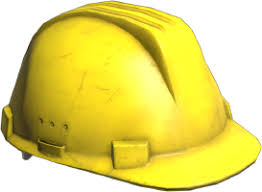 ArtOver the next few weeks please explore the fabulous Tate gallery website. There is loads to explore and experiment with. https://www.tate.org.uk/kids/games-quizzesR.E.Symbolism: Symbolism and Belonging -See the Home Learning Page for the resources.P.E.Go Noodle: Zumba Kids https://family.gonoodle.com/channels/zumba-kidsGo Noodle: Moose Tube https://family.gonoodle.com/channels/moose-tubeJump start Johnny https://www.jumpstartjonny.co.uk/home Like a Joe Wicks on fast forward! (Some free resources in the Free Stuff section)This Is PE https://www.youtube.com/playlist?list=PLYGRaluWWTojV3An2WEgsQ4qGFy_91jDL Choose a skill, watch the 2min video, play!Park Run 5min work outs https://www.youtube.com/channel/UCtcIcjW5VMQdoqqcMGdrgkw/videosPSHE(Positive mental health)Peace Out – ‘See Star? Sea Star!’Have you ever seen a starfish? Another name for this invertebrate is sea star! Sea stars are really cool and can even regenerate. If you’re not sure what this means, check out this relaxation story where we go through the life cycle of a sea star.https://bedtime.fm/peaceout/s4e7-see-star-sea-starPeace Out Time to Pause: Scroll down and choose the ‘Time to Pause’ for the day of the week you are on. – Short relaxation while following actions and thoughts.https://bedtime.fm/peaceoutMusicLog on to YUMU : This is a great new way to learn about music and practise online. Each class has their own login details listed below. Then grab a dice! Launch the “Music at Home – June Listening Calendar”. Follow the instructions and enjoy!Or you may wish to explore some “Songs”And don’t forget about your ‘assignment’ – Virtual Big Sing 2020https://www.bradfordmusiconline.co.uk/yumuLogin details:                 4H                                4S                                4E     user name:              AS4H                           AS4S                           AS4E      password:            Hetherton                    Simmonds                      ElliottFrenchA fun way to learn the months of the year in French.https://www.youtube.com/watch?v=7_u2SigckNQWeekly themeTimeOur focus on maths activities this term is to revise and consolidate all of the number work for our year groups. Because of this we would really like you to do some activities at home related to time which is an ongoing area of maths which we have not concentrated on. Ideas include:Telling the timeUsing digital and analogue clocks/watchesEstimating units of time e.g. How long is a minute? How long does it take to eat lunch? How many hours did you spend in the garden?Using stopwatches or countdown timers (Maybe for your sports day activities)BBC bitesize resources https://www.bbc.co.uk/bitesize/topics/zkfycdmMaths is fun! https://www.mathsisfun.com/Education City in Homework section. Activities to do in your homework section.Make a shadow clock in this wonderful sunshine and investigate how it works.